The LG L&DCC Pre Season Special General Meeting was held at Bootle CC on Tuesday 11th April 2017 at 7.30 pm having been called in accordance with the due notice required and in accordance with the Constitution of the LG L&DCC item 8.2. All member clubs had been reminded that attendance at such meetings was mandatory and that "whole club" apologies could not be given. Welcome and Roll Call.	The Chair John Williams (JW) briefly welcomed club representatives to the meeting at 7.32pm, it was good to see everyone.He handed over to the Hon Sec Chris Weston (CW) to call the roll.CW noted that Paul Edwards had given his apologies to this meeting. CW requested that ‘phones be switched off or to silent and noted that the room was arranged in reverse alphabetic order and that there was no permission granted for live streaming on social media. Representatives were asked to sign in on the forms in now circulationThe Roll was called, see P8 Appendix 1Present were 35 full member clubs, Wigan CC was not represented; of the Associate Member Clubs both Irby CC and the Merseyside Cultural and Cricket Club were not represented.Pre meeting presentation by Lancashire County Cricket Club					JW welcomed and introduced both Paul Bryson (PB), Club and Leagues Officer from the Lancashire Cricket Board (LCB) and also Jonathon Nuttall (JN) of Lancashire County Cricket Club (L CCC)  who was to give a short presentation on behalf of the L CCC.JN thanked JW. He explained that his job at  L CCC was to keep the place full! He was here to share with clubs how they might, if they wished, benefit from a programme that L CCC ran in conjunction with clubs. Handouts had been provided that set these out in detail.JN ran though some of the details set out fully in the handout. Clubs could apply for membership of L CCC, this would cost them £250. If they did this they would then receive (i) 6 tickets for Old Trafford for the Test Match there (ii) the use of a hospitality box at zero booking cost for any County game (these had been used successfully by clubs for their sponsors, food and drink in the box had to be paid for but the box itself cost nothing) (iii) 6 T20 tickets (iv) a signed bat. The  tickets and bat could be auctioned. (v) the club would be given a unique URL link; if club members then bought any further tickets for Old Trafford games from L CC using this link, the club received 10% of the face value of the tickets. Payments back to the clubs could be done by BACS.There were no questions. JN would be leaving shortly, PB would be here for the whole meeting.JW thanked JN; this arrangement for clubs with L CCC was a good one.  Chairman's opening remarksJW had very few remarks to make. We had had a good year in 2016 and we would work hard together for another in 2017. We had had a particularly welcome year with discipline last year with only 3 Disciplinary Hearings having needed to be held, JW encouraged all to keep this up. We were all very much looking forward to season 2017Administrative Procedures 20173.1 List of Hand Outs check thereonCW ran though these carefully.Meeting Agenda Hand Books x 10/15/20/25/30 ECB Team Sheet cards - in blocks of 25 per team.Changes to Regulations - all listed on one piece of paperA club specific MRFs for Cup and LeagueL&DCC’s MoU 2017 Participation offerA club specific List of non-England/Wales born players from RD Cat 1b, 3a and 3b for signingA club specific set of Financial PapersTiflex Balls as orderedA “Two Circles” summary of play cricket summary of cancelled games for leagues in Lancashire in 2016Consideration of parts of Proposal 27 originally to AGM 2017CW  explained the background from AGM 2017. Proposal 27 had very sensibly been withdrawn in full after discussions around proposal 26 relating to the U16s and the U21s, what had not been picked up at the time was the need for parts of proposal 27 to go to a vote. These were the parts that had already been agreed in other proposals relating to the 1st and 2nd XIs over Cups and Cup eligibility therein. We were a democratic organisation and, in accordance with our constitution, we would not “impose” regulations on clubs without a vote. This was then a “tidying up exercise” but it was important, it kept the L&DCC Chrysalis Trophy, the Embee Trophy and the T20 Rules in line with the regulations for the other Cup Competitions already approved at AGM 2017 specifically set out in : http://www.lpoolcomp.co.uk/uploaded_files/documents/AGM_Minutes_2_2017_.docx   The word not needed inserting in 5.1 and 5.3. This was shown correctly in the Handbook and was italicised there subject to approval from this meeting. Associate Member clubs were able to vote here as they were directly affected by this series of  proposalsModify existing title and insert new clauses 3.1.1 / 3.1.2Modify clauses 5.1 / 5.3 / 8.1 / 8.3Clauses 2.1, 2.2 and 2.3 of the 1st, 2nd & 3rd XI KO Regulations will apply.3.1.1  Official play-by dates will be laid down by the Management Committee for the playing of matches in each round. Matches must achieve a result by the play-by date - see 8.3 below.3.1.2 As soon as its opponents are known, the home team must offer a minimum of two dates/times to play a match, one of which must be a weekday evening - the other may be on a Sunday. The agreed date must be confirmed by both teams by email and copied to the appropriate Assistant Results Secretary.and5.1  Players, irrespective of age, who have not  played more 2nd XI than 1st XI league and knockout matches for his/her club in his/her previous eleven consecutive matches the current season up to any round will not be eligible to play in a 2nd XI T20 match. Age Group, i.e. all players under the age of 19, are also eligible to play as set out under 7.1.5.4.5.3 Players, irrespective of age, who have not played more 3rd XI than 2nd XI league and knockout matches for his/her club in his/her previous eleven consecutive matches the current season up to any round will not be eligible to play in a 3rd XI T20 match. Age Group, i.e. all players under the age of 19, are also eligible to play as set out under 7.1.5.4.8.1 The playing conditions of the ECB NatWest Club t20 Competition Rules will apply in all matches; where these rules differ the local rules will take precedence.8.3 If a match cannot be completed Clauses 8.9.8 and 8.10 of the 1st, 2nd & 3rd XI KO Regulations will apply.JW ran through each proposal in turn, there were no questions, he then called for a vote:The meeting voted overwhelmingly in favour of adoption of the proposal.Changes to Regulations 2017 EH ran through the summary sheet in detail. See P9  Appendix 2						There were no Questions.Financial Papers 3.4.1 AB ran through the club-specific invoices providedThe invoices were accurate up to today’s date, subscriptions were now due and the invoices showed L&DCC subscriptions for 2016, LCB subscriptions, Handbook contributions, PDP charges where relevant, pink Tiflex ball costs thereof plus the club’s order for addition pink balls if relevant. Debts if any from 2015/2016, payments if any from 2015/2016. The balance for most Lancashire based full member clubs was the need to pay about £300. This had to be paid by 31st May 2017 or, under the terms of our constitution, a fine of £50 per month or part of a month was levied.Payments from clubs were much preferred by BACS, account details were on the invoice, payment by cheque was possible and the postal address was included on the invoice.One club had paid already i.e. at this meeting!3.4.2 AB commented that, as previously notified, that this was his final year as Hon Treas, we needed a replacement in 2018.3.4.3 AB also commented on the need for premier division captains to submit away game ground reports every week. This was an ongoing ECB premier league requirement. AB would again be sending out a proforma for this to the relevant captains, he would include the criteria to be used, these were the same as those used by the umpires. Marks needed to be recorded every week and not in a batch at the end of the season. The data was collated and sent to the ECB, it could cost the L&DCC money under Performance Related Fee Payments (“PRFP”s) from ECB if this data was not sent.AB/JW added that ECB no longer simply ranked the grounds in a rank order 1-11, marks had to be given. Up to £1,000 was allocated for “PRFP” but there were several other things that ECB required of us that were also part of these “PRFPs”Computer scoring ECB App / TCS / Live Update PremsCW ran through this in outline, this outline had been published on the website http://www.lpoolcomp.co.uk/news.php?id=2802 and circulated by email. Many scorers used Total Cricket Scorer (TCS) on lap tops during games and Live Update to show their games in real time on play cricket. It had been mandatory for 1st XI premier division clubs to do this countrywide being a part of being a premier cricket league and in the past ECB has fined prems that did not do this live linkage. It remained mandatory to use play cricket and for 1st XIs to get their results up there by 10.00pm on the night of a game.This year was however a little different, CricHQ had bought TCS, the link to play cricket was broken. CricHQ wanted all clubs to use their systems not play cricket. This was not possible for premier leagues, it was mandatory for them to use p-c.ECB only found out about this in detail in Oct/Nov 2016 and had rapidly produced a play cricket scorer App to plug the gap and link clubs to play cricket in real time.L&DCC advice to clubs and scorers was in the form of three points:Clubs should monitor their own situation carefully if they used TCS Version 8/7/6 etc. or older in the next few weeks to see if the links to play cricket did remain OK. They were of course free to continue using it if they wished to but continuing to use it  would mean scorers manually downloading teams and manually uploading scorecards back to play-cricket.Users of TCS Version 8 might also consider unchecking the box in “settings” that allows TCS to auto-update V8 to “Version 9”.Clubs should have a really good look at the new ECB App: http://www.play-cricket.com/updatesIt was now in the App stores and available for free download. The App and everything with it was completely free. It worked on iOS and Android phones and tablets. Using tablets was perhaps best as they were larger.L&DCC was trialling a tablet with the App.CW/JW added that we needed to be understanding to scorers at all times but particularly so at the start of this season. The need to get the data on play cricket by 10.00pm remained in place. There would be no fines for not using live scoring this year but, if everyone did use the App, this live scoring came free with it and we could probably get everyone on the new Live Update which was a really good thing for cricket lovers. Maghull CC reported that they had tried the App in a game at the week end on a tablet. It seemed to work well. It needed WiFi or a dongle with a SIM card for play cricket and Live Update just as TCS on a lap top had done, there was no change there. It also seemed to use a lot of battery and needed mains power - again as with a lap top using TCS. You had to be a member of play-cricket to use the App with play cricket. Joining play cricket was free.CricHQ did not provide all its systems free and did not provide a permitted alternative service to play-cricket.DisciplineDisciplinary Regulation 2017EH ran through these. There were very few changes this year but ABBs replaced the ECB Level 1 Disciplinary Offences. This was all in the Handbook and on the website under “Clubs” (not under “Admin Docs”.)Players carrying a suspended ban forward into 2017 http://www.lpoolcomp.co.uk/suspended_bans.php EH reminded in detail how these worked.Players carrying Accumulated Bad Behaviour  offences forward into 2017 http://www.lpoolcomp.co.uk/abbs.php EH again reminded how these operated. 2 of these in 12 calendar months caused an automatic 1 week ban. These “sat below” the ECB system. JW added that having only 3 Disciplinary Hearings in 2016 was excellent, we had 36 1st XI clubs (3x12) and 126 teams every week. Only the Greater Manchester Cricket League had a similar number of clubs and teams. Our record stood comparison right across Lancashire. JW reminded of the composition of the Disciplinary sub Committee. The Disciplinary Chairman was Richard McCullagh, the Disciplinary Secretary was Eric Hadfield and the Disciplinary Representative was Neil Bickley. Neil had replaced Brian Soo who had retired.Registration Procedures Rob Durand (RD) the Registration Secretary ran though some of the procedures in detail. List of non-England/Wales born players from RD Cat 1b and 3b players Each club had been given a club-specific list of players. They needed to check this, annotate it if necessary and then sign it if they could confirm the residence status of the players listed en bloc so that the players could all be re-registered for 2017. This form could be returned here at this meeting or by email or by hard copy and surface mail using the details on the sheet.L&DCC was being strict on times and forms this year. The 1st/2nd XI players had to on play cricket and all forms sent to RD as set out in the handbook by 1.00pm on Wed 19th April at the latest for players to be eligible to play on Sat 22nd April as required by the L&DCC regulations as set out in the Handbook and which had not changed at all.3rd  XI players were covered by a different regulation and had an additional 48 hours after a game to complete a registration, again this had not changed.
Signed Registration Forms and Player Transfer Forms were needed and often missed , overseas amateurs needed an extra ECB required form signed by both Chair and Secretary. http://www.lpoolcomp.co.uk/admin_docs.php?id=10 JW was working with  RD over the Cat 3 overseas players. JW did not intend to deal again with Managed Migration, we had put all the information from Home Office/ECB out to the clubs since last Sept and kept everyone up to date.We had had 14 such Cat 3 applications, 11 were for 1st XIs. Only 1 (!) of the 11 had had all the required papers submitted correctly by the club. 10/11 could not be approved or rejected until the paperwork was complete. If a form was not signed as required it was not valid. Incomplete paperwork by the due date meant the registration would be rejected. JW/RD would send emails to the 10/11 listing the missing forms. Because of Home Office pressure over Managed Migration. ECB was checking every one of  the Cat 3s in the premier leagues after the 31st May 2017, the paperwork had to be right. If a player was here wrongly he could be sent home after the 31st May.JW listed all the paperwork needed for these Cat 3 Not Exempt players as per the Handbook - Registration Form, ECB Registration Form, copy Passport, copy Visa, copy DBS or equivalent etc. 10/11 clubs had not sent at least one of these.JW ran through the need for the DBS/Police Clearance forms for all Cat 3 (Not Exempts)s.JW identified the 1/11 club and congratulated it publicly to the meeting, he then listed the remaining 10/11 and asked them all to see RD/JW at the end of this meeting, they would show them what was missing from their application for registration so far, they would confirm this with an email.JW noted that Standard Visitor Visa players could not be paid or be coaches or be assistant coaches, Youth Mobility players could be assistant coaches - those were the Home Office rules. They could umpire junior games though and that might be useful to  clubs, the players having police clearance helped.Reporting of results procedures 2017 Match Result Forms (MRFs) and proceduresEH considered these MRFs in detail and he directed clubs to their handouts.Clubs had been given an exemplar of each for each of their teams for copying. The exception to this was the form required for the Embee Cup which for some reason had not been printed, these - and all the other MRFs - could be downloaded as usual from http://www.lpoolcomp.co.uk/admin_docs.php?id=1 The Embee MRF was athttp://www.lpoolcomp.co.uk/uploaded_files/documents/L&DCC_3rd_XI_Sun_T20_Embee_KO_MRF_+_team_sheets_2016.doc The 1st XIs MRFs were unchanged in 2017.New this year – in response to a request at the End of Season meeting  in October 2016 – was to offer to 2nd XIs as well as to 3rd XI games a form as a  single sheet i.e. with the MRF plus two team sheets on one piece of A4 paper. Clubs could still find and use the separate sheets  under http://www.lpoolcomp.co.uk/admin_docs.php?id=1 if they preferred them. It remained vital that captains sent the correct MRF to the correct Assistant Results Secretary as set out on that form. These were now often sent as a photograph to the ARSecs which was fine as long as the photograph was of a decent quality i.e. legible.Matters Relating to Club WelfareIan Harrison sent his apologies, JW carried forward a number of points that needed to be made on his behalf.JW/IH reminded clubs of their responsibilities under the ECB All Stars Initiative if they were hosting this at their club.http://www.lancashirecricket.co.uk/lcb/index.php?option=com_k2&view=itemlist&task=category&id=20:all-stars-cricket&Itemid=420 Club Welfare Officials needed to have current DBS clearance and  be “in date” with their First Aid Certificates. LCB had unleashed a whole raft of these to help clubs achieve the cover they needed, they were set out on the LCB website under http://www.lancashirecricket.co.uk/lcb/index.php?option=com_k2&view=item&layout=item&id=1053&Itemid=731 Player Development Programme 2017 Update JW informed that this had been very successful, there had been 44 players on the programme, there had been coverage on the website and excellent feedback from players and parents.2nd and 3rd XIs	- use of MRFs and exchange of team sheets This had been covered under item 3.8. Echo coverage 2017Paul Edwards had sent his apologies.CW had been asked by PE to inform that Somehow PE really needed to have to have access to the scorecards on a Saturday evening even if there were play-cricket/TCS difficulties. He would appreciate the clubs’ help in any way but he understood they would have their own issues. He asked that it be possible that if the new App system should not work it would be possible to get someone to take calls each Saturday evening.He asked the clubs as usual to contact him if they had news stories, signings, events they wished to publicise. This did not apply only to clubs in the Echo’s catchment area.Clubs had the draws and play-by dates for the Echo. There were no rule changes at present although no games would be played for at least a fortnight and PE was keeping things under review. As last year PE welcomed suggestions from the clubs and the MCUA re the Echo Cup. He also reminded all clubs and the MCUA that the close fielding restrictions only apply in the first six overs. Cricket Issues 2017To include an update on Fixtures 2017 EH reported that the fixtures were all in the Handbook P17-27A number of fixtures had to be rearranged as a result of County games etc., these were flagged as “TBA” in the fixtures. There were 27 in all. Under the regulations these all had to be rearranged by 31/05/2017. Only 10/27 had so far been re-arranged, home clubs needed to get a move on with this. If a fixture was not re-arranged the fixture was forfeited by the side that was causing the need for re-arrangement.Representative Cricket - U12's U14's and U18's U19s U21's All AgeJW pointed to P36 in the Handbooks and to the website http://www.lpoolcomp.co.uk/news.php?id=2795 , the fixtures were all there, this was our biggest Rep Cricket programme ever. We had been very successful in 2016 and were working hard to achieve more in 2017. JW named and thanked the many and crucial people filling the roles that made this programme possible, he also named and thanked the many clubs that were making themselves available as venues for these games. Cup Competitions Digman / Tyler 45, NatWest ECB T20, Chester / Tittershill  45, Chrysalis T20, 3rd XI Leddy 40, Embee T20,EH confirmed that all the draws were in the Handbook P28-35 and were of “Wimbledon type” this year. The games now had play on dates with a reserve date as per AGM 2017.U19s ECB/LCB T20 and U16s/21sJW reminded that this year we were prioritising the ECB T20 U19s competition, we were side-lining our U16s and U21s competitions. We would however listen to the clubs and, if enough clubs asked, we would stage these competitions for those that were interested. M/C would post on this.14 L&DCC Lancashire based clubs had entered the LCB U19s in 2017. There were other L&DCC entries based in Cheshire and North Wales.LCB KO rule changesThese had been updated for 2017 and would appear on the LCB site.Club and Ground Issues 2017C&G Inspections 2017ORT and Wigan CCs had been “missed” last year and would be dealt with first this year, the 2017 programme would then follow.Umpires marking of pitches for ECB/Captains marking of pitches for ECBThese had been dealt with under item 3.4	ECB/LCB National Cricket Playing Survey “Dashboard” 2016CW referred the meeting to the handout summarising data on the performance of leagues in Lancashire fulfilling fixtures in 2016 and ran through some of it. See Appendix 3We should feel proud of ourselves, we had done well and L&DCC clubs had had a good year in 2016 in terms of “Getting the Game On”, we should feel proud of our attitude, CW was sure we would keep it up. JW added that, although the sheet was hard to read, the comparison was particularly good as we were a much bigger league than any of the others, the data included 3x12 for both our 1st and 2nd XIs plus our whole 3rd XI structure and that was as big again. The other leagues were much smaller than us. Only GMCL was as big as us and they were not in existence in 2015 and so no comparative data with them was possible.MCUA Issues 2017 Kevin Wilson (KW) thanked the meeting for its attention and reminded representatives that:The umpire’s Expenses Fee was £45 in 2017 for league or 45 over Cup gamesThis fee needed to be provided at the toss. If payment was delayed then umpires were instructed to tick the relevant box showing late payment on their report cards. That led to the L&DCC imposing an additional £25 fine on the club failing to pay the umpire on time making the total cost that day for that umpire £70(!)MCUA had a total of 47 umpires in 2017 as per Handbook, there were a few other umpires who were not listed who came from other leagues and who occasionally helped and there were also a few of our “old” umpires who had mostly retired but who would stand occasionally. All this meant that MCUA was very hopeful at this stage that it would be able to cover the L&DCC with two umpires in every game in 2017 and have a minimum of games with just one umpire. The umpires allocated for the first 3 weeks of the season were allocated and shown on the websites of L&DCC and MCUA respectively  http://www.lpoolcomp.co.uk/news.php?id=2811 and http://www.umpapps.com/this-week How to use the Captain’s Cards for marking umpires was shown on the L&DCC website and needed to be looked at carefully  http://www.lpoolcomp.co.uk/management_bulletins.php?id=2812 . Comments were now needed when either a 3 or a 4 out of 5 was given. These comments were fed back to umpires. The comments were always anonymised. The cards could be returned as an email or as a photograph (if it was legible!) or on What’s App or simply by a ’phone message. Captains would not be chased this year, failure to return a card incurred a £15 fine for each and every one not returned.The extra half hour, if there was a delay to the start based on Ground Weather and Light, had been removed this year at AGM 2017. We were back to the regulations in 2015 and earlier. The last hour could now only be from 18.45 pm or, if a team batted on after tea, 18.55 pm [not up to 19.15pm or 19.25 pm - which had happened in 2016]There were no questions for KW.JW thanked MCUA for all its work. He also thanked Ray Rigby for all his representative work with the L&DCC M/C at meetings such as this and with the Cr Co.He noted that the L&DCC (and now also the Greater Manchester Cricket League) were the only two leagues in Lancashire that needed 3x12 1st XI umpires every SaturdayAny Other BusinessThere was no AOB from club representatives.JW noted that we had a new sponsor Messrs Halewood International Ltd. from Huyton, they were sponsoring us as  “Liverpool Gin” and also as “Willow Water”. They were keen to sell their wide range of products in L&DCC clubs - if clubs wanted them to. None of this was in any way compulsory, they wanted to sell their products but it was up to the clubs. They would be contacting every club to make them offers. All clubs received introductory packs, bigger clubs got packs of free spirits suitable for a Gin Tasting Evening at the club, Age-Group sides were given bottles of Willow Water.John Williams (the LSCA Secretary and the LCB County Manager) and Kevin Wilson (the ECB ACO Lead Umpires Tutor for Merseyside) had teamed up to put together a two hour “Information Session for Junior Managers and Helpers” - helping to “get the game on”. http://www.lpoolcomp.co.uk/youth_cricket.php?id=2817 on Tuesday 25 April at Bootle CC, 7pm to 9pm The session was for any club members and parents from the Liverpool and District Cricket Competition and the Southport and District Amateur Cricket League and there was no charge. It was specifically designed for those who currently manage or intend to manage or help with Junior Cricket Teams this coming season. If someone did not want to be a coach, an assistant coach or an activator  all of which were well catered for elsewhere, but did still wish to help with an age group team at their club, including umpiring games, and would like to be better equipped to do so, then this was the course for them.JW commended this course this to club representatives and asked them to make it known widely in their club.8. Closure of Meeting.The Roll Call was taken againThe meeting closed at 8.57pmAppendix 1LG L&DCC 2017:Welcome and Roll-Call of Member Clubs; Pre-season SGM 2017Date:  Tues April 11th 2017		Venue:  Bootle Cricket ClubAppendix 2CHANGES TO PLAYING REGULATIONS (LEAGUE & CUP MATCHES) 2017The various clause changes affecting the management of fixtures, the playing of matches and the reporting of results are listed below.  Those included in the Playing Regulations (pp 44 to 55 in the L&DCC Handbook) are given without page numbers, those affecting the various cup regulations are given with the page number.1.3.3	Agreements relating to the rearrangement of fixtures must be confirmed by email.3.1.2.1	Spare balls of either approved type may be used if there is no spare the same as the lost/damaged ball available.4.1.1.2	Any match may commence up to two hours earlier than the scheduled start with agreement of both teams and approval a league official.6.1	In 3rd XI matches the rule that a club must fulfil fixtures at the highest level will not apply.7.1.4	Concerns player eligibility for 2nd XI matches rearranged for a Sunday.  If the away team feels disadvantaged by the ‘locking’ rule (clause 4.1.2) it may refer the matter to the Management Committee for a ruling.7.1.5.3	The 50% eligibility rule no longer includes cup matches in the 11-match countback.8.1.3	The home team must advise both umpires when a match is rearranged.8.3.3	Any high full pitch delivery above waist height will be called a no ball.Appendix 2 – Team Sheets	An additional paragraph has been included as follows:	It will be a disciplinary offence for any team sheet to include a false name or names. The team captain will be held responsible and the match defaulted as described above (Clause 6.2.6).	The captain will be banned for 2 weeks in accordance with the precedent set in 2016.Various Cup Competitions (pp 56 to 69)Page 56 – 1.1 & 1.2	The new arrangements for the 1st and 2nd XI competitions are explained.  I am sure you are all aware of the split between the top 16 teams and the rest at each level.  All competitions will be more competitive and require fewer rounds, allowing them to start later in the season and so reduce conflict between County and National KOs.	1.3	The use of Wimbledon style draws means planning for the next rounds is less hassle.	2.1 & 2.2	Each round is given a play-on date with a reserve date one week later.  All matches must be played on one or other of these dates with a result achieved even if this requires a coin toss.Page 57 – 	2.6	Reversing the venue if a team travels and the match is abandoned without a ball being bowled providing the reserve date is still available.	3.1.2	Eligibility for 2nd XI players clarified.	3.1.3	Eligibility for 3rd XI players clarified.	4.3.1	MCUA to be advised as soon as possible and consequences for the home team if this does not happen.Page 58	8.3	In accordance with changes in the LCB KO the additional time available in the event of play being suspended is reduced to a maximum of half an hour.Page 59	8.5.1-3	Several changes to bring the ‘bad weather’ rules in line with National KO rules, also now adopted by LCB we believe.  Adjustment of overs lost/remaining based on 3 min 45 secs per over.  Each team must have the opportunity to bat 20 overs. 	8.5.4	If this is not possible and there is sufficient time and conditions allow, a new match of 10 overs per side shall be played.Page 61	8.9.4	This covers the result decision in 8.5 above when a match is reduced to a minimum of 20 overs.  Unfortunately, there should be a note referring to clause 8.5.4 above.	8.9.8	Once a match has started a result must be achieved using one of the several options.Page 63		ECB NatWest Club t20 – inclusion in the title of the ECB U19 t20.  Note that these are the ECB’s 2016 rules and we haven’t been advised of any changes other than the National Round dates.	2	To save space in the Handbook many of the Generic Rules have been omitted but these are included in the website document.	3	1.3 – ECB rules refer to National rounds but some of them apply to the L&DCC competition	4	4.2 – included to cover the various County U19 t20s. Clubs not entering will not be penalised.Page 64	11	11.1 – the date for the National Final has now been agreed – Monday September 11th at Derby CCC.Page 68		Chrysalis Trophy & Embee Trophy – one major change is the removal of reference to the U16 & U21 t20 competitions which will not be held in 2017.  There were some objections at the AGM to these exclusions and these rules were put in abeyance for further consultation.  No club has offered a nomination for either competition and the Pre-Season SGM will be asked to confirm these rules on pages 68 and 69.	3.1	T20 competition matches are general played on midweek evenings and so play-by dates are the norm.  Adherence to these dates is vital for the competitions to run smoothly.	3.2	Home clubs must offer a minimum of two dates, one of which must be a weekday evening.  As with main cups agreement must be confirmed by email and copied to the appropriate Assistant Results Secretary.  A list of these officials is on page 3 of the Handbook.	5.1	Clarification and hopefully simplification of 2nd XI eligibility rules.  	5.3	Clarification and hopefully simplification of 3rd XI eligibility rules.  Page 69	8.1	Incorporation of ECB NatWest t20 playing conditions as above.	8.3	Reference to the need to achieve a result once a match has started as in clause 8.9.8 of the main cup competitions (above).Appendix 3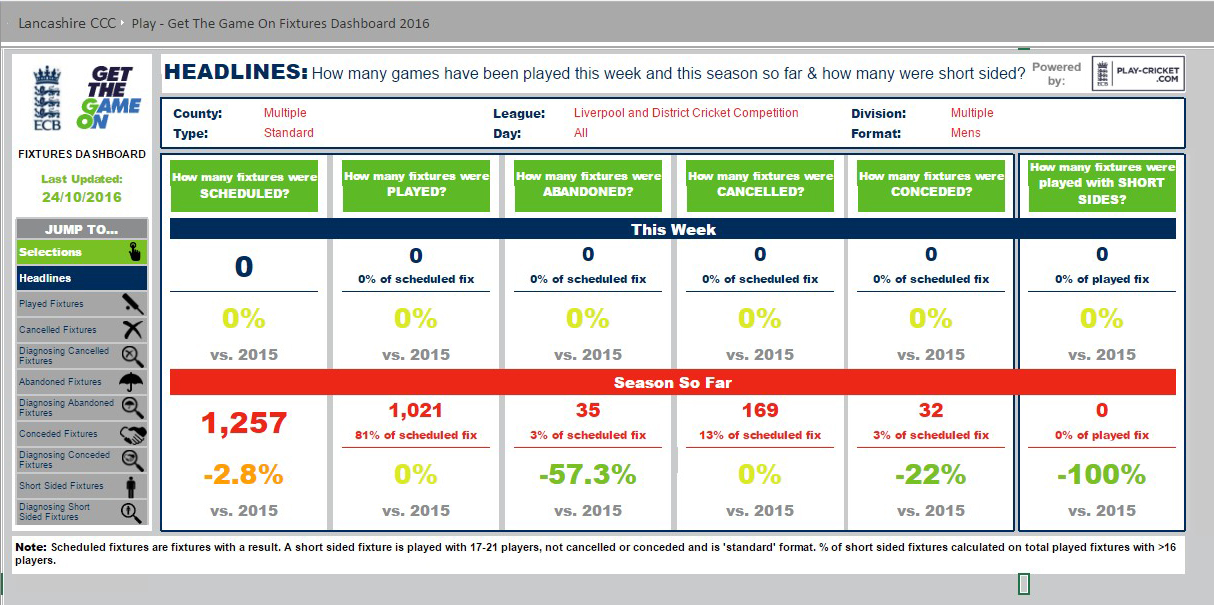 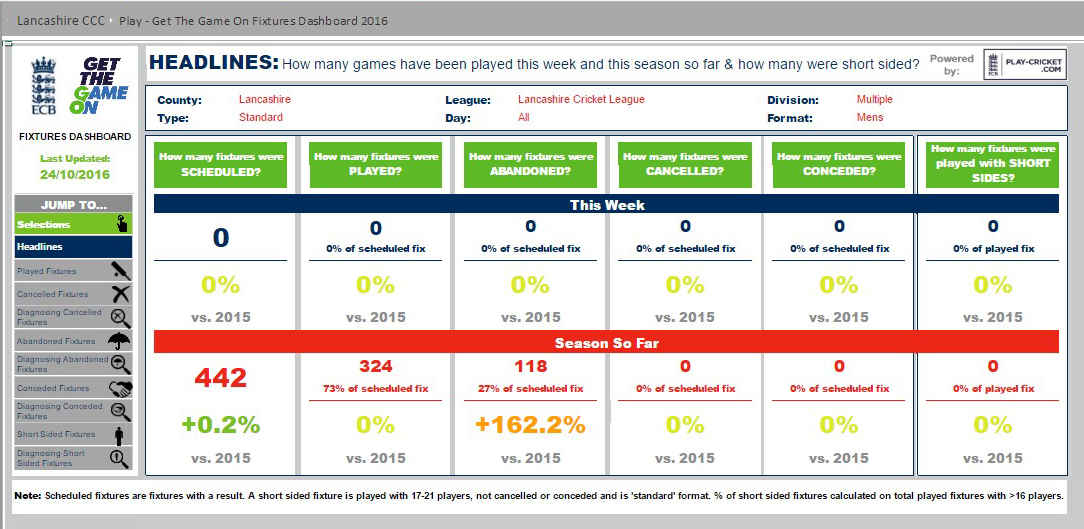 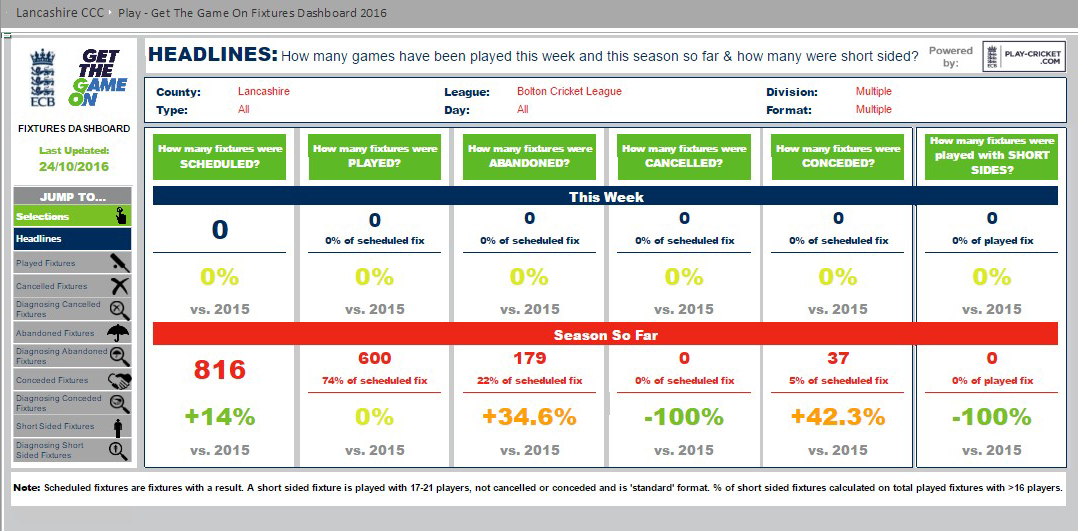 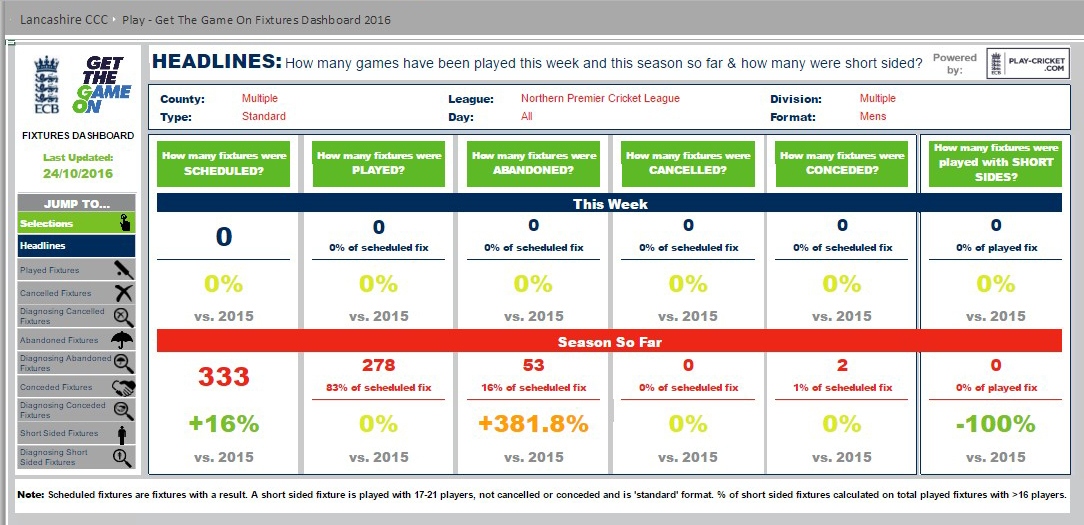 The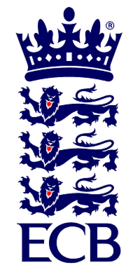 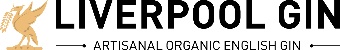 Liverpool & DistrictCricket CompetitionThe ECB Premier League in   Lancashirewww.lpoolcomp.co.uk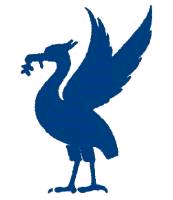 CRICKET CLUBPresent/ absent1AINSDALE 2ALDER3BIRKENHEAD PARK4BOOTLE5BURSCOUGH6CALDY7COLWYN BAY8FLEETWOOD HESKETH9FORMBY10HIGHFIELD11HIGHTOWN ST MARYS12LEIGH13LIVERPOOL14LYTHAM15MAGHULL16NEW BRIGHTON17NEWTON le WILLOWS18NORTHERN19NORTHOP HALL20OLD XAVERIANS21ORMSKIRK22ORRELL RED TRIANGLE23PARKFIELD LISCARD24PRESCOT & ODYSSEY25PRESTATYN26RAINFORD27RAINHILL28ST. HELENS TOWN29SEFTON PARK30SKELMERSDALE31SOUTHPORT AND BIRKDALE 32SOUTHPORT TRINITY33SPRING VIEW34WALLASEY35WAVERTREE36WIGAN1BIRCHFIELD PARK2GOODLASS3IRBY4MERSEYSIDE CULTURAL AND CRICKET 